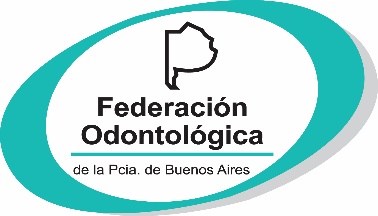 Federación Odontológica de la Provincia  de  Buenos AiresSOLICITUD DE ADHESION AL SEGURO DE MALA PRAXISManifiesto mi voluntad de adherir al Seguro de Responsabilidad Civil Profesional (Mala Praxis) ofrecido por Sancor Seguros Cooperativa de Seguros Limitada para ODONTOLOGOS, en base a las condiciones ofrecidas por Sancor Seguros, y autorizando a la Federación Odontológica de la Pcia. de Buenos Aires a proceder al descuento del costo del seguro de la liquidación de obras sociales por servicios odontológicos.(Se ruega completar con letra de imprenta) MATRICULA PROVINCIAL N°:____________    CODIGO ENTIDAD PRIMARIA:_______APELLIDO Y NOMBRE:_________________________________________________________	TIPO DOCUMENTO: ____________      N° DOCUMENTO: ____________________________DOMICILIO PARTICULAR: CALLE y Nº__________________________________________LOCALIDAD:________________________________   TELEFONO: _____________________	DOMICILIO CONSULTORIO: CALLE y Nº_________________________________________LOCALIDAD: ________________________________   TELEFONO: _____________________FECHA: ___________________						                 _______________________	     Firma y Sello del ProfesionalEnviando este cupón de adhesión a F.O.P.B.A. antes de fin de mes, Ud. quedará automáticamente asegurado a partir del primer día del mes siguiente.          *   Suma Asegurada $ 5.000.000, valor de $ 735,00 por mes.          *   Suma Asegurada $ 6.000.000, valor de $ 875,00 por mes.La cobertura del presente seguro incluye Cirugías, Implantes, Cirugía Buco-Maxilo Facial, Jefe de Equipo, Docencia, Transmisión de Sida y Hepatitis B y C.Para aquellos profesionales que se encuentren debidamente autorizados y habilitados tendrán cobertura para la utilización y/o aplicación de la Toxina Botulínica – Acido Hialurónico o Plasma Rico en Plaquetas solo en Cuello y Cara.Incluye además la cobertura de Responsabilidad Civil Comprensiva emergente de la actividad de los consultorios asegurados a través de F.O.P.B.A.  por una suma asegurada de  $600.000Seguro de Vida $ 60.000.-